Datos GeneralesNombre completo: Karina Lizbeth Miranda TorresEdad: 24 años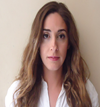 Estado civil: solteraNacionalidad: mexicanaLugar de residencia: Guadalajara, Jalisco. Celular: 044 3313486922Email: mkarina33@gmail.comObjetivo ProfesionalObtener experiencia como recién egresada en el área clínica es mi prioridad, puesto que es el área hacia donde quiero dirigir mi carrera.Educación 2012     Universidad Guadalajara Lamar (Campus Inglaterra) Incorporada UDG              Licenciatura en psicología              Cursando octavo semestre. Fecha de graduación: Diciembre 2012.2006     Instituto Tecnológico y de Estudios Superiores de Monterrey             (Campus    Guadalajara)             Preparatoria             Certificado Conocimientos y habilidades técnicas Experiencia de trabajo en equipo para la realización y organización de proyectos, análisis de psicométricos, habilidad en entrevista, empatía, conocimiento teórico de distintos enfoques psicoterapéuticos.Inglés: nivel intermedio-avanzado.Cómputo: Microsoft Office Word, Power Point, Excel; Smart Search (Recursos Humanos).Experiencia laboralInstituto Jalisciense de Salud Mental, Estancia Breve.Prácticas profesionalesJulio 2012 – Diciembre 2013Funciones: Psicoterapia individual, impartir talleres psicoeducativos, atención telefónica del área intervención en crisis.Unidad de Infectología, Juan I. Menchaca, extensión de la 45 del IMSSPrácticas profesionalesFebrero 2012 – Junio 2012Funciones: Participación en estudio de investigación sobre el deterioro cognitivo en portadores de VIH y SIDA. Brindar atención psicológica a afiliados del seguro social.CPI AIMPrácticas profesionalesFebrero 2012 – Junio 2012Funciones: actividades de reclutamiento y selección de personal, entrevistas bilingües, participación en ferias de empleo, aplicación de psicométricos. Centro de Integración Juvenil (CIJ)Prácticas profesionalesAgosto 2011- Diciembre 2011Funciones: talleres psico-educativos a adolescentes con adicción a sustancias legales e ilegales, actividades de orientación y prevención en escuelas primaria, impartición de programas de escuela de padres.Equipo de Apoyo a Migrantes Indígenas (EAMI)Prácticas profesionalesMarzo 2011 - Julio 2011Funciones: Aplicación y análisis de pruebas psicométricas, evaluación, orientación y atención psicológica.Escuela secundaria técnica No. 26, Miguel Hidalgo y CostillaPrácticas ProfesionalesAgosto 2010 - Diciembre 2010Funciones: diagnóstico de necesidades a nivel educativo y emocional en alumnos. Impartición de talleres vivenciales.Escuela secundaria técnica No. 150, Efraín González LunaPrácticas profesionalesFebrero 2010 - Julio 2010Funciones: pláticas informativas a padres y orientación vocacional a alumnos.Centro Escolar México de Guadalajara (CEM)Prácticas profesionalesAgosto 2009 – Diciembre 2009Funciones: Programa de orientación para alumnos de preparatoria en el área de sexualidad.REFERENCIAS A DISPOSICIÓN